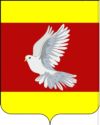 АДМИНИСТРАЦИЯ ГУЛЬКЕВИЧСКОГО ГОРОДСКОГО ПОСЕЛЕНИЯГУЛЬКЕВИЧСКОГО РАЙОНАПОСТАНОВЛЕНИЕот 22.12.2023                                                               № 954город ГулькевичиО присвоении звания «Человек года» ежегодной торжественной церемонии «Серебряный голубь» Гулькевичского городского поселения Гулькевичского района  В целях реализации Федерального закона от 6 октября 2003 г. № 131-ФЗ  «Об общих принципах организации местного самоуправления в Российской Федерации», в соответствии с Положением о ежегодной торжественной церемонии «Серебряный голубь», присвоении звания «Человек года», утвержденного постановлением администрации Гулькевичского городского поселения Гулькевичского района от 21 апреля 2016 г. № 183 «Об утверждении Положения о ежегодной торжественной церемонии «Серебряный голубь», присвоении звания «Человек года», п о с т а н о в л я ю:1. Присвоить звание «Человек года» ежегодной торжественной церемонии «Серебряный голубь» Гулькевичского городского поселения Гулькевичского района в следующих номинациях:	«Человек труда»	«Открытое сердце»	«Твори добро»	«Молодые таланты»	2. Разместить настоящее постановление на сайте Гулькевичского городского поселения Гулькевичского района в информационно-телекоммуникационной сети «Интернет».  3. Контроль за выполнением настоящего постановления возложить на заместителя главы Гулькевичского городского поселения Гулькевичского района, начальника организационно-кадрового управления Захарюта Н.В.4. Постановление вступает в силу со дня его подписания.Глава Гулькевичского городского поселенияГулькевичского района            					              А.Г. ВересовВожжовуНиколаю Владимировичу-начальнику отдела по исполнению административного законодательства отдел Министерства внутренних дел России по Гулькевичскому району, подполковнику полиции;Генкель Сергею Васильевичу-главному инженеру акционерного общества «Дорожно-строительное управление-7»;ГрабовскомуВиталию Николаевичу-заместителю директора муниципального казенного учреждения «Городское хозяйство»  Гулькевичского городского  поселения  Гулькевичского района;ГуриновойЕлене Евгеньевне-главному специалисту отдела земельных отношений управления имущественных отношений администрации муниципального образования Гулькевичский район;Жилинской Надежде Викторовне-методисту государственного казенного учреждения социального обслуживания Краснодарского края «Гулькевичский реабилитационный центр для детей и подростков с ограниченными возможностями»;ЗаикинойЕвгении Владимировне-начальнику службы внутридомового газового оборудования филиала № 5 акционерного общества «Газпром газораспределение Краснодар»;Заруденскому Игорю Гарриевичу -тренеру-преподавателю муниципального бюджетного учреждения дополнительного образования спортивной школы «Заря»                           г. Гулькевичи муниципального образования Гулькевичский район;КочневойТатьяне Анатольевне-главному бухгалтеру муниципального предприятия «Водоканал» Гулькевичского района Краснодарского края;МатлашевскомуВадиму Викторовичу-заместителю командира батальона связи по вооружению-начальнику технической части воинской части 71609;Лепетюха Сергею Владимировичу -мастеру водопроводного цеха муниципального предприятия «Водоканал» Гулькевичского района Краснодарского края.БаландиковойСветлане Владимировне-врачу - неонатологу акушерско -физиологического отделения государственного бюджетного учреждения здравоохранения «Гулькевичская центральная районная больница» министерства здравоохранения Краснодарского края;КозинскойЛюдмиле Юрьевне -заместителю директора по учебной воспитательной работе муниципального бюджетного учреждения дополнительного образования Детской музыкальной школы                 г. Гулькевичи муниципального образования Гулькевичский район;Кондратенко Яне Александровне -директору общества с ограниченной ответственностью «Каньон»;Прокофьевой Карине Владимировне  -медицинской сестре перевязочной поликлиники государственного бюджетного учреждения здравоохранения «Гулькевичская центральная районная больница» министерства здравоохранения Краснодарского края;Санамян Эдуарду Георгиевичу -индивидуальному предпринимателю;ЩетининойГоарик Рубеновне -преподавателю муниципального бюджетного общеобразовательного учреждения дополнительного образования
детской школы искусств г. Гулькевичи муниципального образования
Гулькевичский район.МорозовойОксане Александровне  -основателю волонтерской группы                 «Вместе - мы сила»; ПавловойМарине Георгиевне-первому заместителю председателя благотворительного фонда социальных программ «Доброволец БАРСа»;Петрову Андрею Николаевичу  - командиру казачьей дружины Гулькевичского районного казачьего общества;Черновой Татьяне Ильиничне  -старшему научному сотруднику муниципального бюджетного учреждения культуры «Историко-краеведческий музей» Гулькевичского городского поселения Гулькевичского района;ШапошниковойНаталье Ивановне -координатору общественной организации «Золотые руки Ангела»; Шипилиной Анне Виталиевне  -руководитель волонтерской группы по плетению маскировочных сетей «Завеса». ЛейсМарине Федоровне   -ученице 11 «А» класса муниципального автономного общеобразовательного учреждения средней школы № 3 г. Гулькевичи муниципального образования Гулькевичский район имени А.В. Кривцова; Самарской Ярославе Алексеевне-ученице 8 класса дополнительной предпрофессиональной программы «Фортепиано» муниципального бюджетного учреждения дополнительного образования Детской музыкальной школы г. Гулькевичи муниципального образования Гулькевичский район;Сербиной Виктории Дмитриевне-участнице клуба литературного объединения «Спутник Ладомира» муниципального автономного учреждения культуры «Центр досуга и кино «Зодиак» Гулькевичского городского поселения Гулькевичского района.